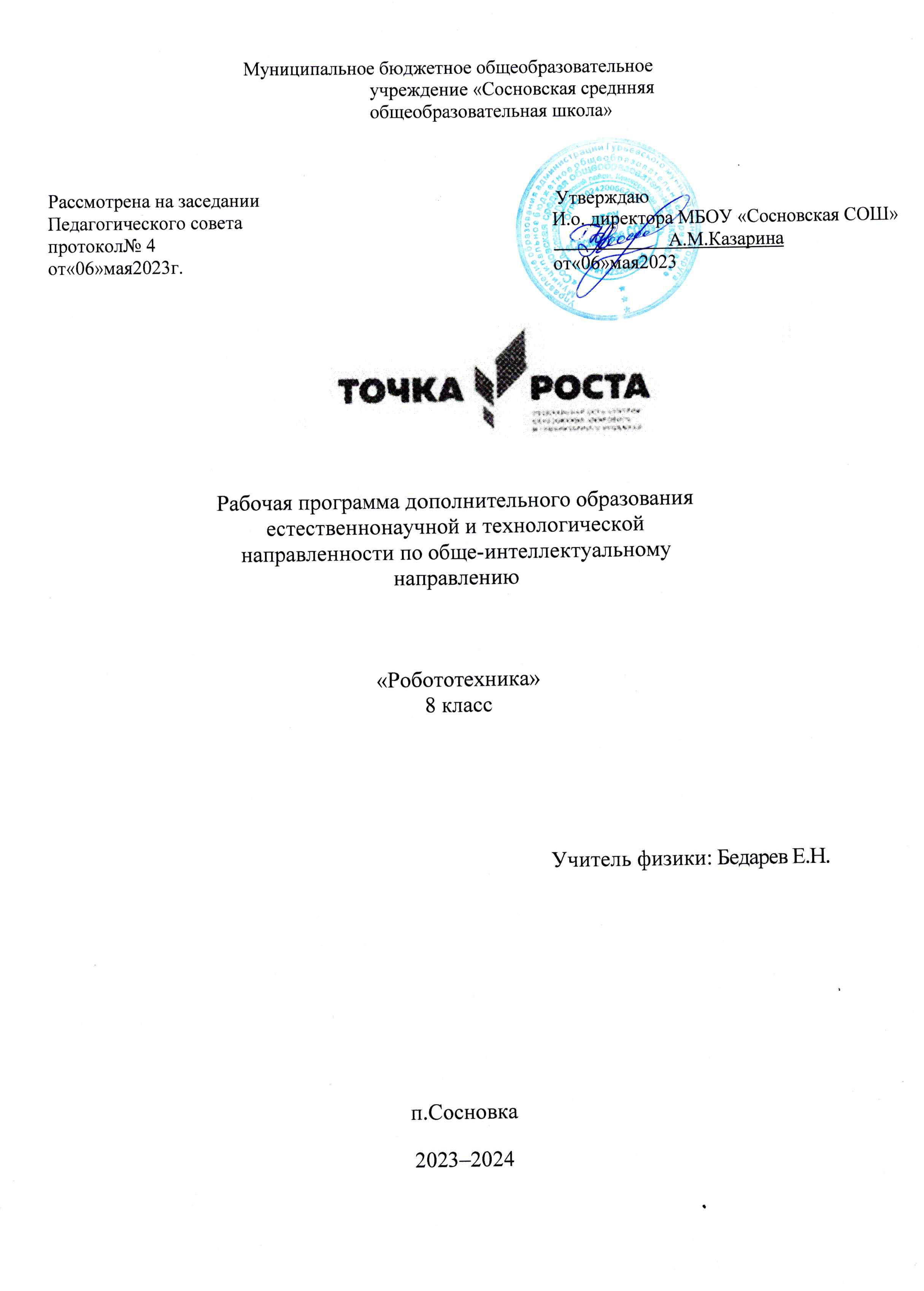 Результаты освоения курса внеурочной деятельностиПредметные: Учащиеся: Будут иметь представление о роли и значении робототехники в жизни; Поймут смысл принципов построения робототехнических систем и смогут объяснять их значение; Овладеют основными терминами робототехники и смогут использовать их при проектировании и конструировании робототехнических систем; Освоят основными принципы и этапы разработки проектов и смогут самостоятельно и/или с помощью учителя создавать проекты; Освоят принципы работы механических узлов и смогут понять назначение и принципы работы датчиков различного типа; Смогут выполнить алгоритмическое описание действий применительно к решаемым задачам; Смогут использовать визуальный язык для программирования простых робототехнических систем; Смогут отлаживать созданных роботов самостоятельно и/или с помощью учителя. Будут понимать смысл основных терминов робототехники, правильно произносить и адекватно использовать; Поймут принципы работы и назначение основных блоков и смогут объяснять принципы их использования при конструировании роботов; Поймут, как производится измерение яркости света и громкости звука, освоят единицы измерения и смогут применить эти знания при проектировании робототехнических систем; Смогут понять конструкцию и назначение разных видов алгоритмов: ветвления, циклические и вспомогательные, а также смогут применять в процессе составления алгоритмов и программирования для проектирования роботов; Освоят разработку алгоритмов с использованием ветвления и циклов, смогут использовать вспомогательные алгоритмы; Смогут проанализировать алгоритм и программу, внести коррективы в соответствии с заданием; Приобретут навыки выполнения проектов в соответствии с заданиями в учебнике и/или устно сформулированного задания педагога. Расширят представление о возможностях использования датчиков касания, световых и звуковых датчиков. Метапредметные Учащиеся смогут: Найти практическое применение и связь теоретических знаний, полученных в рамках школьной программы; Получить практические навыки планирования своей краткосрочной и долгосрочной деятельности; Выработать стиль работы с ориентацией на достижение запланированных результатов; Использовать творческие навыки и эффективные приемы для решения простых технических задач; Использовать на практике знания об устройствах механизмов и умение составлять алгоритмы решения различных задач; Использовать полученные навыки работы различным инструментом в учебной и повседневной жизни. Найти практическое применение знаниям из математики для решения задач или реализации проектов: Получить навыки работы с разными источниками информации, как в печатном (бумажном), так и в электронном виде; Систематизировать представление о системах искусственного интеллекта и использовании его в робототехнике; Усовершенствовать творческие навыки и эффективные приемы для решения простых технических задач; Усовершенствовать навыки и приемы нестандартных подходов к решению задач или выполнению проектов; Приобрести универсальные навыки и подходы к проектированию роботов и отладке робототехнических систем; Использовать свои знания для самостоятельного проведения исследований и усовершенствования робототехнических систем и проектов; Личностные Учащиеся смогут: Получить социальный опыт участия в индивидуальных и командных состязаниях; Найти свои методы и востребованные навыки для продуктивного участия в командной работе; Убедиться в ценности взаимовыручки, поддержания доброжелательной обстановки в коллективе; Научиться использовать навыки критического мышления в процессе работа над проектом, отладки и публичном представлении созданных роботов; Укрепить и усовершенствовать в себе чувство самоконтроля и ответственности за вверенные ценности; Развить внимательное и предупредительное отношение к окружающим людям и оборудованию в процессе работы. Получить социальный опыт участия в индивидуальных и командных состязаниях; Найти свои методы и востребованные навыки для продуктивного участия в командной работе; Убедиться в ценности взаимовыручки, поддержания доброжелательной обстановки в коллективе; Научиться использовать навыки критического мышления в процессе работа над проектом, отладки и публичном представлении созданных роботов. Укрепить и усовершенствовать в себе чувство самоконтроля и ответственности за вверенные ценности; Развить внимательное и предупредительное отношение к окружающим людям и оборудованию в процессе работы. Содержание курса внеурочной деятельностиРАЗДЕЛ 1: РОБОТЫ 5ч. Теория: Суть термина робот. Робот-андроид, области применения роботов. Конструктор EV3, его основные части и их назначение. Способы подключения датчиков, моторов и блока управления. Правила программирования роботов. Модульный принцип для сборки сложных устройств. Конвейерная автоматизированная сборка. Достоинства применения модульного принципа. Современные предприятия и культура производства. Практика: исследовать основные элементы конструктора LEGO MINDSTORMS Education EV3 и правила подключения основных частей и элементов робота. РАЗДЕЛ 2: РОБОТОТЕХНИКА 8ч. Теория: Понятие «робототехника». Три закона (правила) робототехники. Современная робототехника: производство и использование роботов.Программирование, язык программирования. Визуальное программирование в робототехнике. Основные команды. Контекстная справка. Взаимодействие пользователя с роботом. Достоинство графического интерфейса. Ошибки в работе Робота и их исправление. Память робота. Практика: исследование структуры окна программы для управления и программирования робота. РАЗДЕЛ 3: АВТОМОБИЛИ 4ч. Теория: Способы поворота робота. Схема и настройки поворота. Вычисление минимального радиуса поворота тележки или автомобиля. Знакомство с понятиями «Кольцевые автогонки», «Автопробег». Практика: выполнение исследовательского проекта. РАЗДЕЛ 4: РОБОТЫ И ЭКОЛОГИЯ 2ч. Теория: Понятие об экологической проблеме, моделирование ситуации по решению экологической проблемы. Практика: разработка проекта для робота по решению одной из экологических проблем. РАЗДЕЛ 5: РОБОТЫ И ЭМОЦИИ 5ч. Теория: Социальные функции робота. Способы передачи эмоций роботом на базе платформы EV3. Суть конкурентной разведки, цель ее работы. Роботы-саперы, их основные функции, Управление роботами-саперами. Практика: создание и проверка работоспособности программы для робота по установке контакта с представителем внеземной цивилизации. РАЗДЕЛ 6: ПЕРВЫЕ ОТЕЧЕСТВЕННЫЕ РОБОТЫ 1ч. Теория: Первые российские роботы, краткая характеристика роботов. Практика: создание модуля «Рука» из конструктора, отладка и проверка работоспособности робота. 5 РАЗДЕЛ 7: ИМИТАЦИЯ 5ч. Теория: Роботы-тренажеры, виды роботов – имитаторы и симуляторы, назначение и основные возможности. Понятие алгоритм. Свойства алгоритмов. Особенности линейного алгоритма. Понятия «команда», «исполнитель», «система команд исполнителя». Свойства системы команд исполнителя.Практика: проведение исследования по выполненным проектам, построенным по линейным алгоритмам; испытания робота «Рука» и «Робота-сапера». РАЗДЕЛ 8: ЗВУКОВЫЕ ИМИТАЦИИ 3ч. Теория: Понятия «звуковой редактор», «конвертер». Практика: практическая работа в звуковом редакторе. РАЗДЕЛ 9: ЗАКЛЮЧИТЕЛЬНОЕ ЗАНЯТИЕ 1ч. Теория: Подведение итогов. Практика: презентация выполненных проектов роботов.РАЗДЕЛ 10: КОСМИЧЕСКИЕ ИССЛЕДОВАНИЯ 4ч. Теория: Космонавтика. Исследования Луны. Цели исследования, космические программы разных стран. Самые известные современные роботы в космосе. Первый конструктор ЭВМ БЭСМ-1. Практика: выполнение проектов по материалам учебника. РАЗДЕЛ 11: ИСКУССТВЕННЫЙ ИНТЕЛЛЕКТ 4ч. Теория: Искусственный интеллект. Алан Тьюринг, его работы в области искусственного интеллекта. Интеллектуальные роботы, поколения интеллектуальных роботов. Возможности справочных систем в интернете. LEGO MINDSTORMS Education EV3. Интерфейс справочной системы. Практика: выполнение проектов по материалам учебника. РАЗДЕЛ 12: КОНЦЕПТ-КАРЫ 1ч. Теория: Понятие об электромобиле. Концепт-кары, их назначение. Практика: выполнение исследовательского проекта. РАЗДЕЛ 13: МОТОРЫ ДЛЯ РОБОТОВ 2ч. Теория: Понятие о сервомоторах и тахометрах. Назначение, основные функции. Состав сервопривода. Принципы работы тахометра. Практика: выполнение экспериментов, используя сведения к параграфу.РАЗДЕЛ 14: КОМПЬЮТЕРНОЕ МОДЕЛИРОВАНИЕ 2ч. Теория: Модель. Моделирование: основные этапы моделирования, цели создания моделей. Понятие о 3D моделировании и прототипировании. Практика: освоение возможностей программы LEGO Digital Designer РАЗДЕЛ 15: ПРАВИЛЬНЫЕ МНОГОУГОЛЬНИКИ 1ч. Теория: Первые российские роботы, краткая характеристика роботов. Правильный многоугольник, его особенности, признаки, применение. Примеры правильных многоугольников в природе. Проект «Квадрат» Практика: «Квадрат» - движение робота по квадрату. Алгоритм, программа, сборка, испытание. РАЗДЕЛ 16: ПРОПОРЦИЯ 1ч. Теория: Использование метода пропорции для определения и задания угла поворота робота. Практика: выполнение проекта «Пчеловод», проведение эксперимента по заданию из учебника. РАЗДЕЛ 17: «ВСЁ ЕСТЬ ЧИСЛО» 1ч. Теория: Виды циклов для робота. Что такое «итерация» и «условие выхода из цикла». Нумерология, ее суть и особенности. Практика: выполнение проекта. РАЗДЕЛ 18: ВСПОМОГАТЕЛЬНЫЕ АЛГОРИТМЫ 1ч. Теория: Вспомогательные алгоритмы. Способы создания вспомогательных алгоритмов. Примеры программ со вспомогательными алгоритмами. Практика: выполнение проекта. РАЗДЕЛ 19: «ОРГАНЫ ЧУВСТВ» РОБОТА 4ч. Теория: Способы познания мира человеком: ощущение, восприятие, представление.Робот – модель человека. Электронные датчики – способы получения информации. Датчик-сенсор, датчик звука. Настройка датчиков. Визуализации звука. Рендеринг. Практика: составление программы для роботов, анализ и проверка еѐ работоспособности. Выполнение проектов. РАЗДЕЛ 20: ВСЁ В МИРЕ ОТНОСИТЕЛЬНО 2ч. Теория: Измерение звука, исследования Александра Белла. Единицы измерения звука. Конкатенация, вывод символов на экране, алфавит, который может воспроизвести робот. Блок конкатенация. Практика: выполнение проекта, анализ и проверка на работоспособность. РАЗДЕЛ 21: БЕЗОПАСНОСТЬ ДОРОЖНОГО ДВИЖЕНИЯ 6ч. Теория: Безопасности дорожного движения. Назначение датчика цвета и яркости, три режима датчика, настройка режимов. Потребительские свойства автомобиля, где они проявляются. Условный выбор, реализация условного выбора с помощью алгоритма ветвления. Блок переключатель, его особенности. Основные настройки блока Переключатель. Практика: выполнение проекта, анализ и проверка на работоспособность. РАЗДЕЛ 22: ФОТОМЕТРИЯ 3ч. Теория: Яркость света, единицы измерения яркости света. Ориентировочная освещенность отдельных объектов. Практика: выполнение проекта, анализ и проверка на работоспособность. РАЗДЕЛ 23: ДАТЧИК КАСАНИЯ 2ч. Теория: Датчики касания. Как работает датчик касания. Назначение и способы их использования. Практика: выполнение проекта, анализ и проверка на работоспособность.Тематическое планирование№ урока ДатаТемаПримРАЗДЕЛ 1 РОБОТЫ (5ч)РОБОТЫ (5ч)РОБОТЫ (5ч)Что такое робот Робот конструктора EV3 Сборочный конвейер Проект «Валли» Культура производства РАЗДЕЛ 2 РОБОТОТЕХНИКА (8ч)РОБОТОТЕХНИКА (8ч)РОБОТОТЕХНИКА (8ч)Робототехника и еѐ законы Передовые направления в робототехнике Программа для управления роботом Графический интерфейс пользователя Проект «Незнайка» Первая ошибка Первая ошибка Как выполнять несколько дел одновременно РАЗДЕЛ 3 АВТОМОБИЛИ (4ч)АВТОМОБИЛИ (4ч)АВТОМОБИЛИ (4ч)Минимальный радиус поворота Как может поворачивать робот Проект для настройки поворотов Кольцевые автогонки РАЗДЕЛ 4 РОБОТЫ И ЭКОЛОГИЯ (2ч)РОБОТЫ И ЭКОЛОГИЯ (2ч)РОБОТЫ И ЭКОЛОГИЯ (2ч)Проект «Земля Франца Иосифа» Нормативы РАЗДЕЛ 5 РОБОТЫ И ЭМОЦИИ (5ч)РОБОТЫ И ЭМОЦИИ (5ч)Эмоциональный робот Эмоциональный робот Проект «Встреча»Конкурентная разведка Проект «Разминирование» РАЗДЕЛ 6 ПЕРВЫЕ ОТЕЧЕСТВЕННЫЕ РОБОТЫ (1ч)ПЕРВЫЕ ОТЕЧЕСТВЕННЫЕ РОБОТЫ (1ч)ПЕРВЫЕ ОТЕЧЕСТВЕННЫЕ РОБОТЫ (1ч)Первый робот в нашей стране РАЗДЕЛ 7 ИМИТАЦИЯ (5ч)ИМИТАЦИЯ (5ч)ИМИТАЦИЯ (5ч)Роботы-симуляторы Алгоритм и композиция Свойства алгоритма Система команд исполнителя Проект «Выпускник» РАЗДЕЛ 8 ЗВУКОВЫЕ ИМИТАЦИИ (3ч)ЗВУКОВЫЕ ИМИТАЦИИ (3ч)ЗВУКОВЫЕ ИМИТАЦИИ (3ч)Звуковой редактор и конвертер Проект «Послание» Проект «Пароль и отзыв» РАЗДЕЛ 9 ЗАКЛЮЧИТЕЛЬНОЕ ЗАНЯТИЕ (1ч)Подведение итогов РАЗДЕЛ 10КОСМИЧЕСКИЕ ИССЛЕДОВАНИЯ (4ч)КОСМИЧЕСКИЕ ИССЛЕДОВАНИЯ (4ч)КОСМИЧЕСКИЕ ИССЛЕДОВАНИЯ (4ч)Космонавтика. Роботы в космосеКосмические проекты Исследование Луны. Проект «Первый лунный марафон» Гравитационный маневр. Проект «Обратная сторона Луны» РАЗДЕЛ 11ИСКУССТВЕННЫЙ ИНТЕЛЛЕКТ (4ч)ИСКУССТВЕННЫЙ ИНТЕЛЛЕКТ (4ч)ИСКУССТВЕННЫЙ ИНТЕЛЛЕКТ (4ч)Тест Тьюринга и премия Лѐбнера. Искусственный интеллект. Интеллектуальные роботы. Справочные системы в интернете. Исполнительное устройство. Проект «Первые исследования» Исполнительное устройство. Проект «Первые исследования» РАЗДЕЛ 12 КОНЦЕПТ-КАРЫ (1ч)КОНЦЕПТ-КАРЫ (1ч)КОНЦЕПТ-КАРЫ (1ч)Что такое концепт-кары. Проект «Шоу должно продолжаться» РАЗДЕЛ 13 МОТОРЫ ДЛЯ РОБОТОВ (2ч)МОТОРЫ ДЛЯ РОБОТОВ (2ч)МОТОРЫ ДЛЯ РОБОТОВ (2ч)Сервомотор. Тахометр. Проект «Тахометр» РАЗДЕЛ 14КОМПЬЮТЕРНОЕ МОДЕЛИРОВАНИЕ (2ч)КОМПЬЮТЕРНОЕ МОДЕЛИРОВАНИЕ (2ч)КОМПЬЮТЕРНОЕ МОДЕЛИРОВАНИЕ (2ч)Модели и моделирование Цифровой дизайнер. Проект «Первая 3D-модель» РАЗДЕЛ 15ПРАВИЛЬНЫЕ МНОГОУГОЛЬНИКИ (1ч)ПРАВИЛЬНЫЕ МНОГОУГОЛЬНИКИ (1ч)ПРАВИЛЬНЫЕ МНОГОУГОЛЬНИКИ (1ч)Углы правильных многоугольников. Проект «Квадрат» РАЗДЕЛ 16ПРОПОРЦИЯ (1ч)ПРОПОРЦИЯ (1ч)ПРОПОРЦИЯ (1ч)Метод пропорции. Проект РАЗДЕЛ 17«ВСЁ ЕСТЬ ЧИСЛО» (1ч)«ВСЁ ЕСТЬ ЧИСЛО» (1ч)«ВСЁ ЕСТЬ ЧИСЛО» (1ч)Итерации. Магия чисел. РАЗДЕЛ 18ВСПОМОГАТЕЛЬНЫЕ АЛГОРИТМЫ (1ч)ВСПОМОГАТЕЛЬНЫЕ АЛГОРИТМЫ (1ч)ВСПОМОГАТЕЛЬНЫЕ АЛГОРИТМЫ (1ч)Вложенные числа. Вспомогательные алгоритмы РАЗДЕЛ 19«ОРГАНЫ ЧУВСТВ» РОБОТА (4ч)«ОРГАНЫ ЧУВСТВ» РОБОТА (4ч)«ОРГАНЫ ЧУВСТВ» РОБОТА (4ч)Чувственное познание. Робот познает мир. Проекты «На старт, внимание, марш!» и «Инстинкт самосохранения» Проекты «Автоответчик» и «Робот-кукушка» Проект «Визуализируем громкость звука» РАЗДЕЛ 20ВСЁ В МИРЕ ОТНОСИТЕЛЬНО (2ч)ВСЁ В МИРЕ ОТНОСИТЕЛЬНО (2ч)ВСЁ В МИРЕ ОТНОСИТЕЛЬНО (2ч)Как измерить звук. Проект «Измеритель уровня шума» Конкатенация РАЗДЕЛ 21БЕЗОПАСНОСТЬ ДОРОЖНОГО ДВИЖЕНИЯ (6ч)БЕЗОПАСНОСТЬ ДОРОЖНОГО ДВИЖЕНИЯ (6ч)БЕЗОПАСНОСТЬ ДОРОЖНОГО ДВИЖЕНИЯ (6ч)Проблемы ДТП. Датчик цвета и яркости Проект «Дневной автомобиль» Потребительские свойства товара. Проект «Безопасный автомобиль» Проект «Трѐхскоростное авто» Проект «Ночная молния» Проект «Авто на краю» РАЗДЕЛ 22ФОТОМЕТРИЯ (3ч)ФОТОМЕТРИЯ (3ч)ФОТОМЕТРИЯ (3ч)Измерение яркости света Проект «Режим дня» Проект «Измеритель освещѐнности» РАЗДЕЛ 23ДАТЧИК КАСАНИЯ (2ч)ДАТЧИК КАСАНИЯ (2ч)ДАТЧИК КАСАНИЯ (2ч)Тактильные ощущения. Датчик касания. Проект «Перерыв 15 минут», Проект «Кто не работает — тот не ест» 